Приглашаем принять участие в конкурсе научных студенческих работ по вопросам теории и практики избирательного законодательстваИзбирательная комиссия Краснодарского края приглашает студентов, магистрантов и аспирантов принять участие в конкурсе научных студенческих работ. Конкурс проводится краевой избирательной комиссией совместно с Законодательным Собранием Краснодарского края и министерством образования, науки и молодежной политики Краснодарского края.Участниками конкурса могут стать студенты, магистранты и аспиранты высших учебных заведений края, обучающиеся по любым направлениям подготовки (юриспруденция, политология, психология, история, социология, философия, информационные технологии и другие). Тематика представляемых на конкурс работ должна охватывать организацию и проведение выборов и референдумов, отражать авторский взгляд на развитие избирательного процесса. Работа может быть представлена как автором единолично, так подготовлена авторским коллективом в составе не более трех человек.Статьи, соответствующие правилам проведения конкурса, будут опубликованы в печатном сборнике научных трудов и проиндексированы в наукометрической системе на платформе elibrary.ru. Авторы статей, отмеченных конкурсной комиссией, будут приглашены для очного участия в региональной научно-практической конференции и награждены дипломами и памятными сувенирами.Научные исследования, оформленные в виде статей, принимаются до 17 апреля (включительно) по электронной почте ooc@ikkk.ru . Единым комплектом вместе со статьей направляются титульный лист к работе, рецензия научного руководителя, согласия на обработку персональных данных.Подробнее с правилами конкурса можно ознакомиться на сайте избирательной комиссии Краснодарского края Приглашаем принять участие в краевом конкурсе!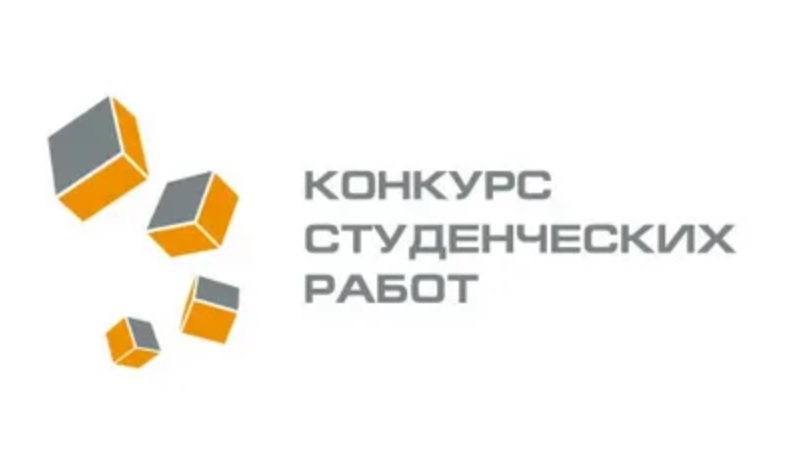 